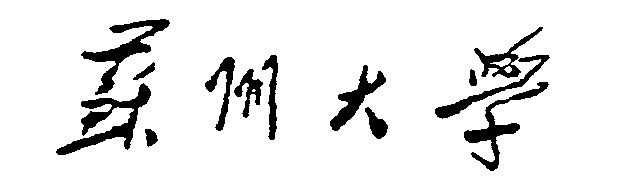 人文社会科学领域讲席教授申请表              申请人姓名：                                                    所属二级学科：                                        现聘专业技术岗位等级：                  所在二级单位：                   填表时间：                       苏州大学人力资源处制本人谨此声明：以下所填信息及证明材料均属真实，如有不实之处，本人愿承担相关责任。         申请人签字：                                                           年     月     日填 表 说 明1.填写内容须准确无误，表内项目本人没有的，请填写“无”。2.本表第一至第十一项内容由本人填写，并附相关证明材料；第十二项至第十四项仅校内人员申报时由所在学院（部）填写。3.本表一律为A4纸大小双面打印，不得放大或缩小。十二、学院（部）推荐意见十三、思想政治和师德师风审核情况十四、学校审批意见注：表格空间不够可调整扩展。一、基本情况一、基本情况一、基本情况一、基本情况一、基本情况一、基本情况一、基本情况一、基本情况一、基本情况一、基本情况一、基本情况姓  名性  别性  别籍  贯籍  贯出生日期政治面貌政治面貌民  族民  族最高学历学位国  籍国  籍健 康状 况健 康状 况联系电话电子信箱电子信箱现工作单位及现任职务现工作单位及现任职务从事专业及研究方向从事专业及研究方向二、学习、工作及任职经历（从大学填起）二、学习、工作及任职经历（从大学填起）二、学习、工作及任职经历（从大学填起）二、学习、工作及任职经历（从大学填起）二、学习、工作及任职经历（从大学填起）二、学习、工作及任职经历（从大学填起）二、学习、工作及任职经历（从大学填起）二、学习、工作及任职经历（从大学填起）二、学习、工作及任职经历（从大学填起）二、学习、工作及任职经历（从大学填起）二、学习、工作及任职经历（从大学填起）起止年月起止年月起止年月院校（系、专业）、工作单位院校（系、专业）、工作单位院校（系、专业）、工作单位院校（系、专业）、工作单位院校（系、专业）、工作单位学位、职称、职务学位、职称、职务学位、职称、职务三、主要学术组织（团体）任（兼）职情况三、主要学术组织（团体）任（兼）职情况三、主要学术组织（团体）任（兼）职情况三、主要学术组织（团体）任（兼）职情况三、主要学术组织（团体）任（兼）职情况三、主要学术组织（团体）任（兼）职情况三、主要学术组织（团体）任（兼）职情况三、主要学术组织（团体）任（兼）职情况三、主要学术组织（团体）任（兼）职情况三、主要学术组织（团体）任（兼）职情况三、主要学术组织（团体）任（兼）职情况起止年月起止年月起止年月名称名称名称名称名称任（兼）职职务任（兼）职职务任（兼）职职务四、所从事学科的国内地位四、所从事学科的国内地位四、所从事学科的国内地位四、所从事学科的国内地位四、所从事学科的国内地位四、所从事学科的国内地位四、所从事学科的国内地位四、所从事学科的国内地位四、所从事学科的国内地位四、所从事学科的国内地位四、所从事学科的国内地位五、原创性、领先性学术成就与贡献五、原创性、领先性学术成就与贡献五、原创性、领先性学术成就与贡献五、原创性、领先性学术成就与贡献五、原创性、领先性学术成就与贡献五、原创性、领先性学术成就与贡献五、原创性、领先性学术成就与贡献五、原创性、领先性学术成就与贡献五、原创性、领先性学术成就与贡献五、原创性、领先性学术成就与贡献五、原创性、领先性学术成就与贡献六、主要奖项（省部级及以上，限5项）六、主要奖项（省部级及以上，限5项）六、主要奖项（省部级及以上，限5项）六、主要奖项（省部级及以上，限5项）六、主要奖项（省部级及以上，限5项）六、主要奖项（省部级及以上，限5项）六、主要奖项（省部级及以上，限5项）六、主要奖项（省部级及以上，限5项）六、主要奖项（省部级及以上，限5项）六、主要奖项（省部级及以上，限5项）六、主要奖项（省部级及以上，限5项）奖励名称奖励名称奖励名称获奖等级获奖等级获奖等级授予年度授予年度排名授予单位授予单位七、主要荣誉称号七、主要荣誉称号七、主要荣誉称号七、主要荣誉称号七、主要荣誉称号七、主要荣誉称号七、主要荣誉称号七、主要荣誉称号七、主要荣誉称号七、主要荣誉称号七、主要荣誉称号荣誉称号荣誉称号荣誉称号授予年度授予年度授予年度授予年度授予年度授予单位授予单位授予单位八、代表性论文和著作（独著或者第一作者，限10种）八、代表性论文和著作（独著或者第一作者，限10种）八、代表性论文和著作（独著或者第一作者，限10种）八、代表性论文和著作（独著或者第一作者，限10种）八、代表性论文和著作（独著或者第一作者，限10种）八、代表性论文和著作（独著或者第一作者，限10种）八、代表性论文和著作（独著或者第一作者，限10种）八、代表性论文和著作（独著或者第一作者，限10种）八、代表性论文和著作（独著或者第一作者，限10种）八、代表性论文和著作（独著或者第一作者，限10种）八、代表性论文和著作（独著或者第一作者，限10种）论文、著作名称论文、著作名称出版或发表时间出版或发表时间出版或发表时间排名主要合作者发表刊物或出版社名称发表刊物或出版社名称发表刊物或出版社名称情况说明九、承担的重要科研项目（主持，限5项）九、承担的重要科研项目（主持，限5项）九、承担的重要科研项目（主持，限5项）九、承担的重要科研项目（主持，限5项）九、承担的重要科研项目（主持，限5项）九、承担的重要科研项目（主持，限5项）九、承担的重要科研项目（主持，限5项）九、承担的重要科研项目（主持，限5项）九、承担的重要科研项目（主持，限5项）九、承担的重要科研项目（主持，限5项）九、承担的重要科研项目（主持，限5项）项目名称及编号项目名称及编号项目名称及编号项目性质及来源项目性质及来源项目性质及来源金额（万元）金额（万元）排名起止时间起止时间十、人才培养情况十、人才培养情况十、人才培养情况十、人才培养情况十、人才培养情况十、人才培养情况十、人才培养情况十、人才培养情况十、人才培养情况十、人才培养情况十、人才培养情况人才(团队青年人才，本科生、研究生)培养方面的突出贡献人才(团队青年人才，本科生、研究生)培养方面的突出贡献人才(团队青年人才，本科生、研究生)培养方面的突出贡献十一、工作思路及预期目标（限1000字）十一、工作思路及预期目标（限1000字）十一、工作思路及预期目标（限1000字）十一、工作思路及预期目标（限1000字）十一、工作思路及预期目标（限1000字）十一、工作思路及预期目标（限1000字）十一、工作思路及预期目标（限1000字）十一、工作思路及预期目标（限1000字）十一、工作思路及预期目标（限1000字）十一、工作思路及预期目标（限1000字）十一、工作思路及预期目标（限1000字）填写说明：二级单位须核实申请人所填报的信息，并明确推荐意见。本单位已对申请人填报信息进行核实（是/否）：_______推荐意见：学院（部）主要负责人签名：                      （学院（部）公章）                  年  月  日学院（部）党委主要负责人签名：                   （学院（部）党委公章）        年  月  日      校长签名：（学校盖章）                                                   年   月   日